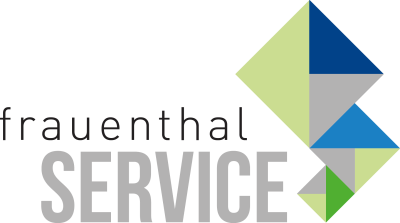 PRESSEINFORMATIONWien, im November 2020Frauenthal weiter 100% für Kunden da
SHT, ÖAG, Kontinentale, ISZ, Bad & Energie bringen volle Leistung SHT, ÖAG und die Kontinentale sind unter dem Motto „Wir sind für Sie da!“ weiter uneingeschränkt für ihre Kunden im Einsatz. Der Frauenthal Führungsmannschaft ist es sehr wichtig das Tagesgeschäft der Installateure zu 100% weiter zu gewährleisten. Dabei zählt jeder einzelne Auftrag. Die Ansprechpartner im Innen- und Außendienst sind zu den gewohnten Geschäftszeiten für Kunden erreichbar. Die Bestellannahmezeiten im Telefonverkauf/Online sind unverändert.Die über 80 ISZ Abholmärkte haben zu den gewohnten Zeiten geöffnet. Die Bad & Energie Schauräume sind offen, haben jedoch ihre Geschäftszeiten etwas angepasst (Mo-Do: 8:00-12:00, 13:00-16:00, Fr: 8:00-12:00). Konsumenten werden gebeten vor dem Besuch einen Termin zu vereinbaren. Die Frauenthal Logistikzentren arbeiten wie gewohnt. Zustellungen per LKW finden planmäßig statt.Alle 1.600 Frauenthal Mitarbeiter wurden umfassend über die geltenden Hygiene- und Abstandsmaßnahmen informiert und wenden diese konsequent zum Schutz aller an. Gut, wer in schweren Zeiten einen verlässlichen Partner an seiner Seite hat. Die Frauenthal Handel Gruppe ist für ihre Kunden da. Alle Infos finden Sie auf den Webseiten der Frauenthal, Einstieg über www.frauenthal-service.at. www.frauenthal-service.at
Frauenthal Handel Gruppe / SHT / ÖAG / Kontinentale / Elektromaterial.at
Constantin Otto Wollenhaupt, M.A.
Bereichsleiter Marketing, Frauenthal Handel Gruppe
M: +43 664 88526420
Constantin.WOLLENHAUPT@fts.atMag. Nina Schön
Marketing, Frauenthal Service AG
T: +43 5 07 80 1 331
nina.SCHOEN@fts.at